№ 1Перспективноепланирование   работы с родителями группы «Малинка»на 2020 – 2021гг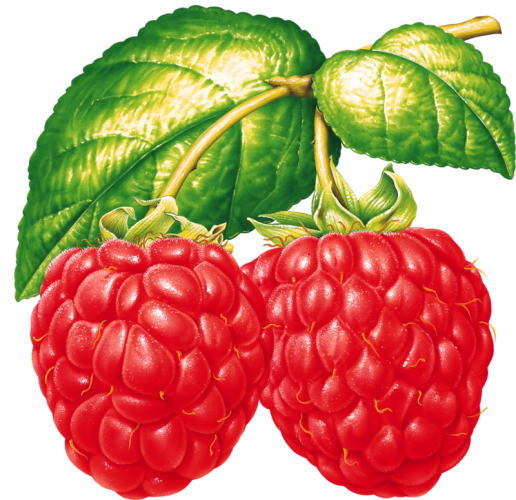 Воспитатели:Зыкова Д.В.Шестакова М.В.МесяцНазвание мероприятияОтветственные СентябрьУстный журнал «Адаптация детей в  группе»ВоспитателиСентябрь Анкетирование родителей: «Готов ли ваш ребёнок к д/с?»ВоспитателиСентябрьКонсультация «Режим и его значение в жизни ребенка»ВоспитателиСентябрьСоветы медсестры «Гигиена вашего ребенка»ВоспитателиСентябрьПапка- передвижка «небольшие тексты колыбельных песен»ВоспитателиСентябрьВыставки поделок из природного материала « осень золотая».      ВоспитателиСентябрьФотовыставка «Мое любимое животное»ВоспитателиСентябрьРекомендации «Как ухаживать за кошками»ВоспитателиСентябрьВыявление психологических  особенностей семьи - микроклимат, система ценностей            ВоспитателиСентябрьПамятка «Активный отдых – это как»ВоспитателиСентябрьРодительское собрание «Особенности развития детей 2-3 лет»ВоспитателиОктябрьИндивидуальная беседа «Здоровый сон»ВоспитателиОктябрьВстреча с педагогом- психологом «Внешние и внутренние источники угрозы психологической безопасности ребенка»ВоспитателиОктябрьКонсультация «Расти здоровым малыш» ВоспитателиОктябрьРассматривание фотоальбома «Природа родного края»  ВоспитателиОктябрьВикторина «Мой любимый город»ВоспитателиОктябрьФоторепортаж «Наши успехи»ВоспитателиОктябрьДень открытых дверей. Присутствие родителей на утренней гимнастикеВоспитателиОктябрьПамятка «Трудовое воспитание детей младшего дошкольного возраста»ВоспитателиОктябрьКонсультация «Дидактическая игра, как важное средство для умственного развития»ВоспитателиОктябрь  Профилактика сезонных заболеванийВоспитателиНоябрьРекомендации «Здоровое питание ребенка раннего возраста»ВоспитателиНоябрьАнкетирование «Воспитание у детей любви к окружающему миру»ВоспитателиНоябрьПамятка «Одежда ребенка в осенний период»ВоспитателиНоябрьБлиц- опрос «А все ли секреты общения с вашим ребенком вы знаете?»ВоспитателиНоябрьОбмен мнениями «Закаливание детей»ВоспитателиНоябрьКонсультация «Четыре заповеди мудрого родителя»ВоспитателиНоябрьБеседа «Как научить ребенка здороваться»ВоспитателиНоябрьНаглядная агитация «Если ребенок не ест, что делать?»ВоспитателиНоябрьРекомендация «Проведение артикуляционной гимнастики дома»ВоспитателиНоябрьНаглядная агитация «Безопасность детей в быту»ВоспитателиНоябрьПамятка «Профилактика детского травматизма»ВоспитателиДекабрьФотогазета со стихами «Зимняя прогулка в детском саду»ВоспитателиДекабрьИнструктаж «Как вести себя при гололеде»ВоспитателиДекабрьПапка- передвижка «Зимой гуляем, наблюдаем, трудимся, играем»ВоспитателиДекабрьКонсультация «Дети наша общая забота»ВоспитателиДекабрьРекомендации по заучиванию стиховВоспитателиДекабрьКонкурс «Украсим елку»ВоспитателиДекабрьБеседа «Что необходимо узнать родителям о детском упрямстве и капризах»ВоспитателиДекабрьРодительское собрание «Игра- спутник детства»ВоспитателиЯнварьРекомендации «Играем со снегом и познаем свойства»ВоспитателиЯнварьКонсультация «Зимние забавы»ВоспитателиЯнварьАкция «Покорми птиц зимой»ВоспитателиЯнварьШирма «Рождественские праздники»ВоспитателиЯнварьНовогодние посиделки «Откроем бабушкин сундучок»ВоспитателиЯнварьИнформационно- консультативный стенд «Профилактика гриппа»ВоспитателиЯнварьКонсультация «Какие книги читать детям»ВоспитателиЯнварьПривлечь родителей к участию в кукольном театреВоспитателиЯнварьКонсультация «Как научить ребенка играть в дидактическую игру и ее роль в развитии ребенка»ВоспитателиЯнварьВыставка рисунков «Любимые сказки»ВоспитателиФевральКруглый стол «Дети и транспорт»ВоспитателиФевральИнформация «Как вокруг все интересно»ВоспитателиФевральСоветы «Формирование культурно- гигиенических навыков»ВоспитателиФевральПамятка «Учить цвета легко и просто»ВоспитателиФевральКонсультация «Маленькими шагами в прекрасный мир»ВоспитателиФевральПамятка «Чего нельзя и что нужно делать» для поддержания интереса детей к познавательному экспериментированиюВоспитателиФевральБеседы «Отец и сын», «Папина дочка»ВоспитателиФевральФотогазета «Самый лучший папа мой»ВоспитателиФевральДосуг «С папой вместе вдвоем горы свернем»ВоспитателиФевральКонсультация «Растим будущего мужчину»ВоспитателиФевральШирма «Развиваем речь детей»ВоспитателиМартУтренник «Для милых мам»ВоспитателиМартКонсультация «Рисуем вместе с мамой»ВоспитателиМартВыставка совместного творчества родителей с детьми на тему «Весна – красна»ВоспитателиМартПапка- передвижка «Весна – красна»ВоспитателиМартФотогазета «Мы мамины помощники»ВоспитателиМартАнкетирование «О способах воспитания»ВоспитателиМартКонсультация «Развиваем мелкую моторику рук»ВоспитателиМартАкция «Подари скворечник»ВоспитателиМартМастер- класс «Сундучок терапии»ВоспитателиМартИнформационный материал  «Как научить наблюдать за изменениями в природе»ВоспитателиАпрельКонсультация «Как предупредить весенний авитаминоз»ВоспитателиАпрельФотогазета «Как мы бережем здоровье»ВоспитателиАпрельРодителям на заметку «Как бороться с капризами»ВоспитателиАпрельРекомендации «Правила личной гигиены дома»ВоспитателиАпрельУстный журнал на тему «Все дети разные»ВоспитателиАпрельПамятка «Прогулка- это важно»ВоспитателиАпрельБеседа «Как организовать труд детей дома»ВоспитателиАпрельСубботник «Благоустройство участка» привлечь родителей к совместному труду, сплочению в общем делеВоспитателиАпрельЛитературная гостиная «Книжка для малышей»ВоспитателиМайФотовыставка «Моя любимая деревня» Приобщать родителей к совместному созданию с детьми фоторепортажа о родной деревнеВоспитателиМайВыставка «Звезда памяти» (изготовление звезды из бросового материала.ВоспитателиМайПамятка «Если укусили насекомые» Познакомить со способами защиты от насекомых и средствах лечения укусовВоспитателиМайТренинг «Семья нужна человеку для…»ВоспитателиМайСоставление рассказов «Мой ребенок самый лучший»ВоспитателиМайПривлечение родителей к озеленению участкаВоспитателиМайКонсультация «Как организовать летний отдых»ВоспитателиМайКонсультация «Игры на природе»ВоспитателиМайКонсультация - практикум «Физкульт- Ура» привлечь к здоровому образу жизни, занятиям физкультурой на свежем воздухеВоспитателиМайВыставка поделок из природного материалаВоспитателиМайРодительское собрание «Здравствуй солнечное лето»Воспитатели